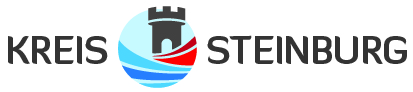 Antrag auf Gewährung einer Zuwendung im Jahr 20      gem. der Richtlinien des Kreises Steinburg zur Förderung von Maßnahmen der Jugendarbeit, Jugendsozialarbeit und des erzieherischen Kinder- und Jugendschutzes für	 eine Maßnahme der Zusammenarbeit von Jugendhilfe und Schule, die den 	Ausbau der Kooperation von Jugendhilfe und Schule weiterentwickeln soll	 eine Maßnahme der Jugendarbeit (§§ 9, 10, 11, 15-18 JuFöG), Jugendso-	zialarbeit (§ 24 Abs. 1 JuFöG) und des erzieherischen Kinder- und Jugend	schutzes (§§ 26 u. 27 Abs. 1 JuFöG)A Angaben Antragsteller*in:Name der Institution, Trägerschaft etc.:      Ansprechperson für den Antrag Name:					     Tel.:					     Email:					     Adresse:				     Bankverbindung (bei Neuantrag oder Änderung)Kontoinhaber:				     IBAN:					     B Angaben zum Projekt:Name der Maßnahme:      Kurzbeschreibung des Konzeptes (bei Neuanträgen und Konzeptänderungen bitte unbedingt ein ausführliches Konzept der Anlage beifügen):Kooperierende Schule (bei Projekten „Zusammenarbeit von Jugendhilfe & Schule“ zwingend erforderlich):Ort der Durchführung:      			Tage und Uhrzeiten des Angebots:      Voraussichtliche Anzahl der teilnehmenden Kinder/Jugendlichen (bis 21 Jahre):      Start der Maßnahme:       Ende der Maßnahme:      C Angaben zum Antragsgegenstand:Es wird die Gewährung einer Zuwendung beantragt in Höhe von       EUR bzw. der Höchstbetrag gem. der Richtlinien.Folgende Unterlagen sind beigefügt:        		     Ausführliches Konzept (bei Neuprojekten und Projektänderungen)					 Personalfragebogen (Anlage 1)									 Finanzierungsplan (Anlage 2)									 Insofern im Finanzierungsplan berücksichtigt: Kopien der Bewilligungsbescheide anderer ZuschussgeberD Erklärung Es wurden keine weiteren Fördermittel erhalten bzw. beantragt als im Finanzierungsplan angegeben. Jede Änderung der für die Zuschussgewährung relevanten Verhältnisse wird dem Kreis Steinburg zeitnah mitgeteilt.Die beantragten Mittel werden zweckgebunden für die beantragte Maßnahme eingesetzt.Uns ist bekannt, dass der Verwendungsnachweis bis zum 15.02. des Folgejahres beim Kreis Steinburg einzureichen ist.Nicht verwendete oder nicht ordnungsgemäß abgerechnete Zuwendungen müssen zurückgezahlt werden.Die Richtigkeit und Vollständigkeit der vorstehenden Angaben wird bescheinigt.Ansprechperson: 	Frau Natalja Hahn 			Jugendhilfeplanung, Jugendsozialarbeit & Schule			Viktoriastr. 16-18, 25524 Itzehoe			Tel. (0 48 21) 69-781			Email: hahn@steinburg.deAnlage 1 zum Zuwendungsantrag „Jugendhilfe & Schule“PersonalfragebogenMitarbeiterIn 1Beschäftigung als:			     Wöchentliche Arbeitszeiten:		     Besteht ein sozialversicherungspflichtiges Beschäftigungsverhältnis: 		 ja		 neinPersonalkosten für Mitarbeiter*in Nr. 1: 	      EURMitarbeiterIn 2Beschäftigung als:			     Wöchentliche Arbeitszeiten:		     Besteht ein sozialversicherungspflichtiges Beschäftigungsverhältnis: 		 ja		 neinPersonalkosten für Mitarbeiter*in Nr. 2: 	      EURMitarbeiterIn 3Beschäftigung als:			     Wöchentliche Arbeitszeiten:		     Besteht ein sozialversicherungspflichtiges Beschäftigungsverhältnis: 		 ja		 neinPersonalkosten für Mitarbeiter*in Nr. 3: 	      EURPersonalkosten insgesamt:		      EURAnlage 2 zum Zuwendungsantrag „Jugendhilfe & Schule“FinanzierungsplanAusgaben Personalausgaben								      EURMiete										      EURBürobedarf 									      EURFahrkosten 									      EURHonorare									      EURAus- und Fortbildungskosten							      EURÖffentlichkeitsarbeit 								      EURSonstige Kosten (bitte benennen)						      EURSumme									      EUREinnahmenBeiträge der Teilnehmer*innen							      EUREigenmittel des Trägers/Antragstellers 						      EURAndere Einnahmen wie Spenden etc.						      EURZuwendungen von Stadt oder Gemeinde					      EURAndere Zuwendungen (bitte benennen)						      EURSonstige Einnahmen (bitte benennen)						      EURSumme 									      EURAnhang:Richtlinien des Ministeriums für Arbeit, Soziales und Gesundheit des Landes Schleswig-Holstein:Besondere Zuwendungsbestimmungen für Maßnahmen der Jugendarbeit, Jugendsozialarbeit und des erzieherischen Kinder- und JugendschutzesDie Landesmittel können zur Förderung von Maßnahmen der Jugendarbeit (§§ 9, 10, 11, 15-18 JuFöG), Jugendsozialarbeit (§ 24 Abs.1 JuFöG) und des erzieherischen Kinder- und Jugendschutzes (§§ 26 u. 27 Abs. 1 JuFöG) verwendet werden. Dabei ist zu beachten,dass die Landesmittel entsprechend der örtlichen Bedürfnisse ausgewogen für die Handlungsfelder verwendet werden,dass mit den Landesmitteln vorrangig Maßnahmen von freien Trägern der Jugendhilfe gefördert werden sollen,dass die Landesmittelausschließlich für die Durchführung von zeitlich und inhaltlich abgegrenzten Maßnahmen innerhalb des Haushaltsjahres zu verwenden sind,dass die Landesmittel nicht zur Finanzierung fester Personalstellen sowie für die laufende Unterhaltung von Jugendhilfeeinrichtungen verwendet werden dürfen,dass Abschreibungen und kalkulatorische Kosten nicht zuwendungsfähig sind,dass der Erwerb von Grundstücken oder Immobilien oder die Durchführung sonstiger Baumaßnahmen mit diesen Landesmitteln nicht zulässig ist,dass Gebrauchsmittel von nicht unerheblichem Wert, die für einen längeren, über die Dauer der Maßnahme hinaus gehenden Zeitraum dem Träger zur Benutzung zur Verfügung stehen, grundsätzlich nicht zuwendungsfähig sind. Ein Gebrauchsgegenstand von nicht unerheblichem Wert liegt in der Regel bei Gegenständen vor, deren Anschaffungs- oder Herstellungswert EUR 800,00 übersteigt und die damit der Inventarisierungspflicht unterliegen.Letzter Abgabetermin: 31.03. des Zuwendungsjahres (später eingehende Anträge werden nachrangig berücksichtigt)__________________________________________Ort, Datum Unterschrift des Antragstellers/der Antragstellerin